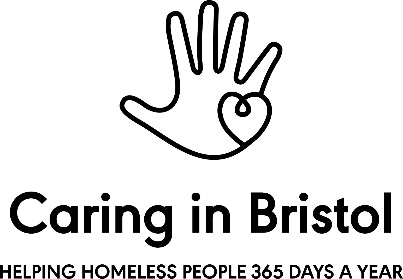 Grants and Development Coordinator – Person Specification			All criteria are essential unless otherwise statedAttributes and personal qualitiesCreative and uses initiative. Open to challenge, embraces problem solving;Enthusiastic and positive, able to come up with innovative ideas and see these through into projects;A great communicator and team player, passionate about working with others to get things done;Self-confident and practical, able to take ownership and drive tasks to completion, seeking support where needed;Excellent attention to detail;Interested in community and having a positive social impact through work.Skills and experiences Exceptional communication skills with a proven track record of producing a range of high-quality written materials; Excellent research and presentation skills;Experience of working in partnership with groups or organisations to achieve innovative outcomes that achieve social impact; Experience of developing or delivering a successful fundraising, marketing or social media campaign;Experience of working within a corporate social responsibility context (desirable)Experience of writing successful bids and grants (desirable);Experience of working with vulnerable people (desirable).Other:A demonstrable interest in homelessness or social exclusion;Willingness to work occasional evenings, weekends, seasonal holidays, and be on 365 Shelter on call rota.